Responsibilities and Tasks This list is not meant to provide a narrow definition of specific responsibilities but to serve as guidance and should be seen as enabling rather than restrictive. This job description will be reviewed annually as part of the performance management process and may be subject to amendment or modification at any time after consultation with the post holder. It is not a comprehensive statement of procedures and tasks but sets out the main expectations of the Academy in relation to the post holder’s professional responsibilities and duties, including the provision of high quality teaching and learning across the Academy and the pastoral care of the pupils in their charge. Elements of this job description and changes to it may be negotiated at the request of either the Headteacher/Principal or the incumbent of the post.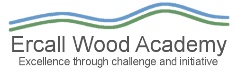 Ercall Wood Academy Job Description Teacher with responsibility in ScienceErcall Wood Academy Job Description Teacher with responsibility in ScienceErcall Wood Academy Job Description Teacher with responsibility in ScienceErcall Wood Academy Job Description Teacher with responsibility in ScienceErcall Wood Academy is committed to equal opportunities and to the protection and safety of all students and adults. We expect all staff and volunteers to share these commitments. Ercall Wood Academy is committed to equal opportunities and to the protection and safety of all students and adults. We expect all staff and volunteers to share these commitments. Ercall Wood Academy is committed to equal opportunities and to the protection and safety of all students and adults. We expect all staff and volunteers to share these commitments. Ercall Wood Academy is committed to equal opportunities and to the protection and safety of all students and adults. We expect all staff and volunteers to share these commitments. Ercall Wood Academy is committed to equal opportunities and to the protection and safety of all students and adults. We expect all staff and volunteers to share these commitments. Ercall Wood Academy is committed to equal opportunities and to the protection and safety of all students and adults. We expect all staff and volunteers to share these commitments. Job Role:Job Role:Teacher of Science Contract:Permanent Permanent Hours of work:Hours of work:Full time Reporting To:Subject Leader Subject Leader Job PurposeTo carry out the professional duties of a teacher as circumstances may require and in accordance with the Academy's policies under the direction of the Headteacher. To be an effective professional who demonstrates thorough curriculum knowledge, can teach and assess effectively, take responsibility for professional development and has students who achieve well. To be a member of the Science team and under the direction of the subject leader, contribute to the high standards of teaching and learning and the raising of standards of achievement. To make a significant contribution to the vision and direction of Ercall Wood Academy, where innovative and inspirational learning for all is the core value. SafeguardingTo uphold the Academy’s policies in respect of Safeguarding and Child Protection and ensure the safety and well-being of all learners. To maintain current knowledge in respect of the safe management of pupils in science-specific rooms and during practical work.Planning, Teaching and Class ManagementTeach allocated students by planning their teaching to achieve progression of learning through: Identifying clear teaching objectives and specifying how they will be taught and assessed.Setting tasks which challenge students and ensure high levels of engagement. Setting appropriate and demanding expectations.Setting clear targets, building on prior attainment. Be aware of and make provision for students who are SEN, more able, CIC or who have other particular individual needs. Providing clear structures for lessons maintaining pace, motivation and challenge. Making effective use of assessment and ensure coverage of programmes of study. Ensuring effective teaching and best use of available time. Preparing, organising and participating in fieldwork.Maintaining discipline through dignity and respect in accordance with the Academy's Collaborative Behaviour Agreement.Encouraging good practice with regard to punctuality, behaviour, standards of work and homework. Manage learners’ behaviour constructively by establishing and maintaining a clear and positive framework for discipline, in line with the Academy’s Behaviour for Learning policy.Using a variety of teaching methods to: Match approach to content, structure information, present a set of key ideas and use appropriate vocabulary.Use effective questioning, listen carefully to students, give attention to errors and act upon misconceptions.Ensuring students acquire and consolidate knowledge, skills and understanding appropriate to the subject taught, including practical skills. Evaluating own teaching critically to improve effectiveness. Ensuring the effective and efficient deployment of classroom support. Liaise with the Subject Leader to ensure the implementation of department policy and best practice. Monitoring, Assessment, Recording, ReportingPlan teaching based upon thorough monitoring and rigorous assessment through: Assessing how well learning objectives have been achieved and using them to improve specific aspects of teaching.Marking and monitoring students' work and setting targets for progress. Assessing and recording students' progress systematically and keeping records to check work is understood and completed, monitoring strengths and weaknesses, to inform planning and assess the level at which the students’ are achieving. Undertaking assessment of students as requested by examination bodies, departmental and Academy procedures. Preparing and presenting informative reports to parents. Undertaking assessment of students and participating in the Academy’s system of reporting to parents. Pastoral DutiesIf required, be a form tutor to an assigned group of students or a link form tutor. Prepare and deliver Life Skills lessons as part of the form tutor role.Promote the academic progress and emotional well-being of individual students and of the Form Tutor Group as a whole. Liaise with the Pastoral team to ensure the implementation of the Academy's pastoral system. Register students, accompany them to assemblies, encourage their full attendance at all lessons and their participation in other aspects of Academy life. Contribute to the preparation of progress files and other reports. Alert appropriate staff to problems experienced by students. Other Professional RequirementsHave a working knowledge of teachers' professional duties and legal liabilities. Operate at all times within the stated policies and practices of the Academy, in particular the Staff Code of Conduct and GDPR policies.Know subject(s) or specialism(s) to enable highly effective teaching. Consistently demonstrate high levels of enthusiasm for the specialist discipline.Contribute to the preparation and development of the Departmental Self Evaluation and Action Plan. Take account of wider curriculum developments. Keep up-to-date with recent developments in Teaching and Learning.Establish effective working relationships and set a good example through their presentation and personal and professional conduct. Endeavour to give every child the opportunity to reach their potential and meet high expectations. Co-operate with other staff to ensure a sharing and effective usage of resources to the benefit of the Academy, department and students. Contribute to the corporate life of the Academy through effective participation in meetings and management systems necessary to coordinate the management of the Academy. Take part in marketing and liaison activities such as Open Evenings and Parents Evenings. Take responsibility for their own professional development and duties in relation to Academy policies and practices. Liaise effectively with parents. Work as a team member and identify opportunities for working with colleagues and sharing the development of effective practice with them. Lead or help to lead an after-school intervention/activity once per week; either curriculum based or an extra curricula club. GeneralAll Academy staff are expected to: Work towards and support the Academy’s vision and objectives. Support and contribute to the Academy’s responsibility for safeguarding students. Work within the Academy’s Health and Safety policy to ensure a safe working environment for staff, students and visitors. Work within the Academy’s Community Cohesion and Equal Opportunities policies to promote equality of opportunity for all students and staff, both current and prospective. Maintain high professional standards of attendance, punctuality, appearance, conduct and positive, courteous relations with students, parents and colleagues. Engage actively in the performance review process. Adhere to Academy policies, procedures and core values as set out in the documentation available to all staff. 